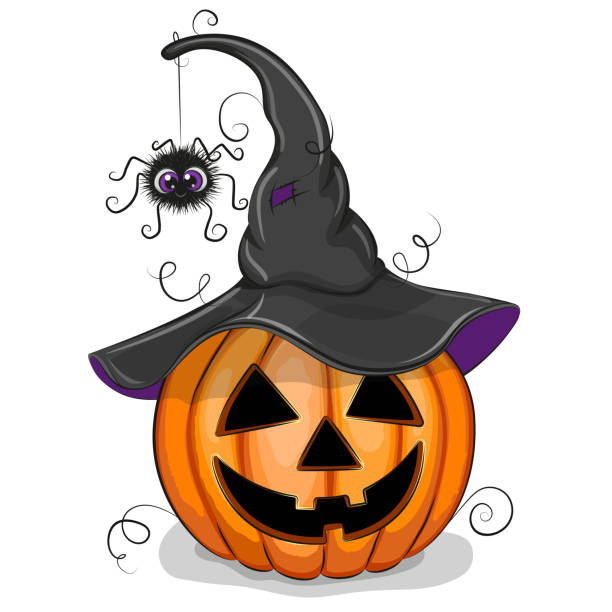 Spooktacular ShowjumpingUpsall Grange Equestrian Centre30TH October10am StartClass 1. Creepy Cross PolesClass 2. Cheeky Pumpkins 60cmClass 3. Wicked Wizards 70cmClass 4. Scary Skeletons 80cm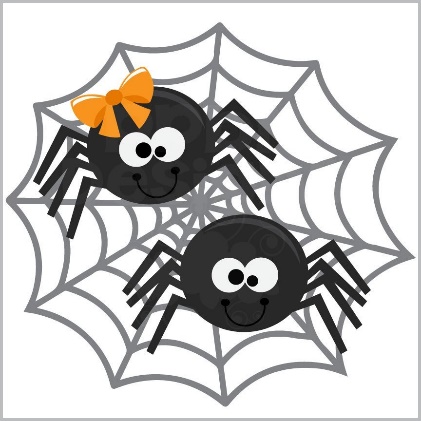 Class 5. Galloping Ghouls 90cmClass 6. Headless Horsemen 1m£10 per class or £15 for two classesDress Code - Halloween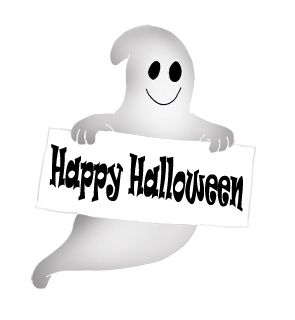 Enter via HorseeventsRosettes to 6th placeCatering van will be onsite 